Building and Construction A Music Project for Foundation 2By Kate Knight(MK Music Faculty)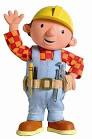 Building and Construction ProjectIn this project the children willExplore the different sounds found on a building siteSelect body, vocal and instrumental sounds to represent themPerform the actions of builders in time to a steady beatPlay a variety of un-tuned percussion instrumentsSay chants and sing songs Explore and identify the sounds of percussion instrumentsFollow aural and visual instructionsPlay as a class and in large groupsExplore rhythmic patternsPlay the rhythm of wordsExplore textures of soundsYou may like to observe who canPlay with controlPlay a steady beatMove to a steady beatPlay the patterns of wordsCopy rhythmsRespond to the pitches soh and mi (in this case, G and E) accurately and confidentlySing songs with the classSuggest sounds and actionsFollow verbal instructionsFollow visual instructions (copying or symbols)Building and Construction ProjectYear R Assessment3 = emerging		2 = achieving		1 = exceedingLesson 1:30minsLearning Intentions: Children learnAbout pulseA new singing gameNew action games and chantsAbout ways of grouping percussion instrumentsAbout activities on a building siteIntroductory activity (10mins)Sing, ‘Hello Children’ (GEGE) and ask the children to reply.Using a builder’s van, ask the children to sing their names in response to the call, ’I’ve got a builder’s van. Sing your name, if you can’. (GeeggEggEggE)The children will sing, ‘My name is Phoebe’ (GeeeGE or GeaGE)Ask the children to stand up in order to play, ‘Hey, hey look at me’. (GEggE)Ask them to copy actions as you clap, stamp, tap etc. and then ask them for suggestions of actions that builders might make e.g. tapping, sawing, painting, digging etc.Try to encourage the children to make their actions in time to a steady beat or pulse.Main activity (15mins)Explain to the children that in the centre of the circle they will see some instruments that might make good building sounds.Introduce the shakers sounds- jingles and maracasIntroduce the wooden sounds –woodblocks, claves, castanets and guirosIntroduce the skin sounds- drums tamboursShow the children how to hold and play them and ask them which building job they might illustrate.Play the game, ‘Choose an instrument’ (Bobby Shaftoe, clap your hands) by passing the van around the circle as they children sing. When the song has finished, ask the child with the van to choose one of the instruments from the circle. Give the other children to either side of that child instruments from that group and ask them to play a steady beat as we all sing, ‘We can play the shaker/wooden/drumming sounds’Repeat this twice more until all the children have shaker, wooden or skin sounds.Play the following games with the children so that they become familiar with playing and controlling the sounds.Shake and stop/tap and stop/bang and stop/play and stopNow my shakers/tappers/drum is up/ sounds are upShaker/tapping/drumming sounds/instruments, where are you?These games can be found in Kids make Music: 2’s and 3’s by Lynne KleinerPlenary (5mins)Pack the instruments away Sing, ‘Goodbye children’ (GEGE) and ask them to sing back the responseLearning Outcomes: Children canCopy sung chants using soh and miMove to a steady beatPlay to a steady beatName and play different percussion instrumentsLesson 2:30minsLearning intentions: Children learnAbout pulseAbout pace/tempoA new chantSome new songsHow to play percussion instruments with controlIntroductory activity (10mins)Sing ‘Hello children’ (GEGE) and ask them to respond.Now sing ‘Hello Barnaby’ and look at the toys he has in his backpack.He has a digger, dumper truck, a pig and a wolf.What story could Barnaby be thinking of?Later on they will be looking at what materials the three little pigs used to build their houses but first they are going to move to a chant, all about the activities on a building site.They should copy the actions and try to make the in time to the beat of the chant‘On our Trip to the Building Site’Dig, dig, dig, we’re digging a hole x 3On our trip to the building siteSwirl x 3 we’re mixing cement x 3On our trip to the building siteSloosh x 3 we’re pouring cement x 3On our trip to the building siteSaw x 3 we’re sawing the wood x 3On our trip to the building siteTap x 3 we’re hammering nails x 3On our trip to the building siteSlap x 3 we’re building with bricks x 3On our trip to the building siteSwish x 3 we’re painting the wood x 3On our trip to the building siteSqueak x 3 we’re fixing the screws x 3On our trip to the building siteSlurp x 3 we’re drinking our tea x 3 On our trip to the building siteYawn x 3 we’re stretching our arms x 3It’s time to go back homeAssess: Can move to a steady beatAsk the children how they would move if they were carrying a big load of bricks (quickly or slowly)How would the truck move if it were tipping some concrete into a hole?How might they move at the beginning of the day/at the end of the day?Main activity (15mins)Remind the children about the toys in Barnaby’s backpack.Read ‘The Three Little Pigs’ from ‘Three Singing Pigs’ (A&C Black)Teach the children the song, ‘Trotting down the road’ to the tune of ‘Knees up Mother Brown’ and the ‘Running down the road’.Ask the children to keep a steady beat on their knees with their hands for each.What happens to the speed of the music when they are running away form the wolf?Teach the children each of the pig’s questions and the man’s replies to the tune of ‘Do you know the Muffin Man?’ and ask them to keep a steady beat with their hands on their knees.Give out tapping, shaking and scraping sounds and ask children to repeat this activity with the instrumentsAssess: Can play a steady beatPlenary (5mins)Pack away the instruments and explain that next week we will choose some sounds to show each pig building his house with straw, sticks and bricks.Learning Outcomes: Children canMove to a steady beatPlay a steady beatChange tempo with controlSing with confidence and accuracyLesson 3:30minsLearning Intentions: Children learnAbout pulse and rhythmAbout textureHow to follow visual cuesHow to move to a steady beatIntroductory activity (5mins)Sing, ‘Hello children’ and ask them to respond using G and EIn Barnaby’s are a pig, a wolf and a hammer.Can they remember what story they were singing about last week?Main activity (20mins)Revise the songs, ‘Trotting down the Road’ and ‘Running down the road’ and make sure the children can tap their knees in time to the changing beat.Sing each of the pigs’ verses and then ask the children which sounds would match the straw, sticks and bricks. They have got shakers, wooden sounds and drumming sounds to choose from.Give out each group of instruments at a time to children and ask them to accompany their verse with a steady beat.Now explore playing the rhythms1		2		3		4Straw 	for 		sale		-Sticks 	for 		sale		-Bricks 	for 		sale		-Trotting 	down the 	road		-Running 	down the 	road		-Show the children the Building Score and ask each group to follow your finger with the instruments and to stop when there are no more pictures of straw, stocks or bricks.Practise this several times with each group before you Assess: Can follow visual cluesExtension: Can the straw and stick groups play together and the straw group stop first?Do the children in the bricks group like the sound of the two instruments together?Repeat this with the sticks and bricks and the straw and bricks.Plenary (5mins)Pack away the instruments and revise ‘On our Trip to the Building Site’‘On our Trip to the Building Site’Dig, dig, dig, we’re digging a hole x 3On our trip to the building siteSwirl x 3 we’re mixing cement x 3On our trip to the building siteSloosh x 3 we’re pouring cement x 3On our trip to the building siteSaw x 3 we’re sawing the wood x 3On our trip to the building siteTap x 3 we’re hammering nails x 3On our trip to the building siteSlap x 3 we’re building with bricks x 3On our trip to the building siteSwish x 3 we’re painting the wood x 3On our trip to the building siteSqueak x 3 we’re fixing the screws x 3On our trip to the building siteSlurp x 3 we’re drinking our tea x 3 On our trip to the building siteYawn x 3 we’re stretching our arms x 3It’s time to go back homeLearning Outcomes: Children canPlay with controlPlay a steady beat (fast and slow)Clap and play the rhythm of wordsFollow signs and symbolsMove to a steady beatTo listen to the texture of soundsLesson 4: 30minsLearning Intentions: Children learnA new songAbout timbreAbout pulse About rhythmIntroductory activity (5mins)Sing, ‘Hello children’ and ask the children to respond using G and E.In Barnaby’s backpack are pictures of characters from the TV show ‘Bob the Builder’. Ask the children to say and clap the rhythm of each name.What does each machine do?Main activity (15mins)Introduce the ‘Builder’s Song’. This is set to the tune of ‘Skip to my Lou’.Hammering nails tap, tap, tap x 3Tapping at the building siteSawing wood, saw, saw, saw x 3Sawing at the building sitePainting wood slurp, slurp, slurp x 3Painting at the building siteFixing screws squeak, squeak, squeak x 3Fixing at the building siteMixing concrete swirl, swirl, swirl x 3Mixing at the building siteReversing lorries beep, beep, beep x 3Reversing at the building siteCleaning up the mess swish, swish, swish x 3Cleaning up the building siteAll tired out yawn, yawn, yawn x 3Time to leave the building siteTalk to the children about how to select instruments to illustrate each of the sounds in the song and how some can only be effectively illustrated by the voice e.g. yawn and squeakChoose sounds such as claves, guiros, triangles, maracas, octachimes and tambourines and hand them out to 5 groups of children in turn.Reach time the instruments are handed out, ask that group to play a steady beat under the words of their verse while the other children sing.Now ask each group to only play on the words they are illustrating i.e. tap, saw, slurp, swirl and swish.They will know when to play by watching my hands.Assess: can follow visual cuesPlenary (10mins)Today they played a steady beat under the song and then they played on special or specific words.Now they are going to play the pattern of certain words or their rhythm.Ask each group to play the rhythm of the following words form their verse1		2		3		4Hammer	ing 		nails		-Saw		ing 		wood		-Paint		ing 		wood		-Mix		ing 		con		crete	Cleaning	up the 	mess		-	Assess: can play rhythmic patternsExtension: Which two rhythms are the same?Learning Outcomes: Children canSing confidently and accuratelyPlay with controlPlay a steady beatSelect soundsCopy rhythmic phrasesFollow visual cuesLesson 5: 30minsLearning Intentions: Children learnTo sing soh and miAbout different length of sound (Duration)To move, clap and play different time valuesIntroductory activity (10mins)Sing, ‘Hello children’ and pass the van round singing, ‘I’ve got a builder’s van. Sing your name is you can’ (GeeggEggEggE)The children will sing, ‘My name is Joseph (GeeGE)Assess: Can respond to the pitches soh and mi accuratelyMain activity (15mins)Look at the pictures of characters from ‘Bob the Builder’ the Barnaby has brought with him today.Say and clap each one and then add actions1		2		3		4	Scoop		-		-		-	(Scoop up hands into the air for 4 beats)Muck		-		Muck		-	(Dig with a shovel for 2 beats twice)Lof-		ty		Lof-		ty	(Raise and lower arms in time to the beat)Dizzy		Dizzy		Dizzy		Dizzy	(Fingers to go round in a circle)Which name did they stretch out for a long time?Which name did they say very quickly?Introduce the song, ‘Bob the Builder had a Yard’ (Tune: Old MacDonald)Bob the builder had a yardEe-I ee-I ohAnd on that yard he had some friendsEe-I ee-I ohWith a Lofty here and a Lofty thereHere a Loft, there a LoftEverywhere a LoftyBob the builder had a yardEe-I ee-I ohBob the builder had a yardEe-I ee-I ohAnd on that yard he had some friendsEe-I ee-I ohWith a Muck- here and a Muck thereMuck – Muck -Muck – Muck -Bob the builder had a yardEe-I ee-I ohBob the builder had a yardEe-I ee-I ohAnd on that yard he had some friendsEe-I ee-I ohWith a Scoop - - - and a Scoop - - -Scoop - - ,Scoop - - -Bob the builder had a yardEe-I ee-I ohBob the builder had a yardEe-I ee-I ohAnd on that yard he had some friendsEe-I ee-I ohWith a Dizzy Dizzy here and a Dizzy Dizzy thereDizzy Dizzy,  Dizzy DizzyDizzy Dizzy, Dizzy Dizzy Bob the builder had a yardEe-I ee-I ohChildren should add the actions to the song on the names of each character and then clap them.Give out four groups of instruments and ask each group to play their time value.E.g. Scoop (metal), Muck (skin), Lofty (wood), Dizzy (shakers)Swap round time values so that the children experience playing all four.Add the instruments to each verse, playing a steady beat. (Lofty)Plenary (5mins)Pack away the instruments and ask the children which sounds they enjoyed playing best today.Did they have to play all the time during Bob’s song?What skill were they using?Learning Outcomes: Children canSing soh-mi accurately and confidentlyPlay move to, clap and play different time valuesFollow aural and visual cuesLesson 6: 30minsLearning Intentions: Children learnTo revise and perform the work they have covered during this projectTo talk about their favourite activities/instrumentsTo discuss the skills they have usedIntroductory activity (5mins)Sing, ‘Hello Barnaby’ and clap the rhythm of the building items he has in his backpack e.g. saw, hammer, paint brush, spanner and screw driverTalk to the children about all the activities they have taken part in during the last few weeks and tell them that they are going to try to repeat as many as they can to see if their listening and playing skills have improved.Main activity (15mins)Choose from the list below, ensuring that there is one movement activity and playing activities which involvePlaying a steady beatPlaying rhythmic patternsPlaying from visual cues1) ‘On our Trip to the Building Site’Dig, dig, dig, we’re digging a hole x 3On our trip to the building siteSwirl x 3 we’re mixing cement x 3Sloosh x 3 we’re pouring cement x 3Saw x 3 we’re sawing the wood x 3Tap x 3 we’re hammering nails x 3Slap x 3 we’re building with bricks x 3Swish x 3 we’re painting the wood x 3Squeak x 3 we’re fixing the screws x 3On our trip to the building siteSlurp x 3 we’re drinking our tea x 3 Yawn x 3 we’re stretching our arms x 3It’s time to go back home2) The Three Little Pigs3) The Builder’s SongHammering nails tap, tap, tap x 3Tapping at the building siteSawing wood, saw, saw, saw x 3Sawing at the building sitePainting wood slurp, slurp, slurp x 3Painting at the building siteFixing screws squeak, squeak, squeak x 3Fixing at the building siteMixing concrete swirl, swirl, swirl x 3Mixing at the building siteReversing lorries beep, beep, beep x 3Reversing at the building siteCleaning up the mess swish, swish, swish x 3Cleaning up the building siteAll tired out yawn, yawn, yawn x 3Time to leave the building site4) Building rhythms1		2		3		4Hammer	ing 		nails		-Saw		ing 		wood		-Paint		ing 		wood		-Mix		ing 		con		crete	Cleaning	up the 	mess		-	5) Bob the Builder had a YardBob the builder had a yardEe-I ee-I ohAnd on that yard he had some friendsEe-I ee-I ohWith a Lofty here and a Lofty thereHere a Loft, there a LoftEverywhere a LoftyBob the builder had a yardEe-I ee-I ohBob the builder had a yardEe-I ee-I ohAnd on that yard he had some friendsEe-I ee-I ohWith a Muck- here and a Muck thereMuck – Muck -Muck – Muck -Bob the builder had a yardEe-I ee-I ohBob the builder had a yardEe-I ee-I ohAnd on that yard he had some friendsEe-I ee-I ohWith a Scoop - - - and a Scoop - - -Scoop - - ,Scoop - - -Bob the builder had a yardEe-I ee-I ohBob the builder had a yardEe-I ee-I ohAnd on that yard he had some friendsEe-I ee-I ohWith a Dizzy Dizzy here and a Dizzy Dizzy thereDizzy Dizzy,  Dizzy DizzyDizzy Dizzy, Dizzy Dizzy Bob the builder had a yardEe-I ee-I oh6) Bob’s Rhythms1		2		3		4	Scoop		-		-		-	(Scoop up hands into the air for 4 beats)Muck		-		Muck		-	(Dig with a shovel for 2 beats twice)Lof-		ty		Lof-		ty	(Raise and lower arms in time to the beat)Dizzy		Dizzy		Dizzy		Dizzy	(Fingers to go round in a circle)Plenary (10mins)Pack away the instruments and then take time to talk to the children about the skills they have used during this music project and their favourite activities and instruments.Learning Outcomes: Children canMatch soh and miPlay a steady beatPlay rhythmic patternsPlay with controlMove to a steady beatFollow visual cuesPlay in groups and take turnsTalk about the music they have performedBuilding and Construction Project for Foundation 2Medium Term PlanName of childCan respond to the pitches soh and mi accuratelyCan play a steady beatCan move to a steady beatCan play rhythmic patternsCan follow visual cuesWeekLearning IntentionsChildren learn…ActivitiesLearning OutcomesChildren can…1About pulseA new singing gameNew action games and chantsAbout ways of grouping percussion instrumentsAbout activities on a building siteIntro: Hello/I’ve got as builder’s van. Sing your name if you can’( GE)Hey, hey (building actions to the pulse)Main: Introduce families of percussion instruments.Choose an instrument you can playPlay the pulse and other games to encourage control and motor skillsPlenary: Discuss favourite soundsCopy sung chants using soh and miMove to a steady beatPlay to a steady beatName and play different percussion instruments2About pulseAbout pace/tempoA new chantSome new songsHow to play percussion instruments with controlIntro: Hello/ toys in Barnaby’s backpack (3 Little Pigs)On our trip to the Building Site-actions to a steady beatAssess: Can move to a steady beatMain: Explore slow and fast body percussion and then sing ‘Trotting down the road’/’Running down the road’ from The Three Little PigsLearn building verse and add body percussion (beat)Plenary: Discuss tempo and the heart beatMove to a steady beatPlay a steady beatChange tempo with controlSing with confidence and accuracy3About pulse and rhythmAbout textureHow to follow visual cuesHow to move to a steady beatIntro: Hello Barnaby (building toys)Revise ‘Trotting down the road’ and ‘Running down the road’ with body percussionMain: Building music with instrumentsExplore specific rhythms from the songFollow the building scores in groups (Ext: Combine tower or three)Assess: Can follow visual cuesPlenary: Revise ‘On our trip…’Play with controlPlay a steady beat (fast and slow)Clap and play the rhythm of wordsFollow signs and symbolsMove to a steady beatTo listen to the texture of sounds4A new songAbout timbreAbout pulse About rhythmIntro: Hello Barnaby (toys/pictures form ‘Bob the Builder’Clap rhythms of the names and discuss their jobs.Main: Introduce the ‘Builder’s Song’- pulse/select sounds/play on selected words.Assess: Can follow visual cuesPlenary: Play specific rhythmic phrasesAssess: Can play rhythmic phrasesSing confidently and accuratelyPlay with controlPlay a steady beatSelect soundsCopy rhythmic phrasesFollow visual cues5To sing soh and miAbout different length of sound (Duration)To move, clap and play different time valuesIntro: Hello Barnaby/I’ve got a builder’s vanAssess: Can respond to the pitches soh and mi accuratelySay-clap-add actionsScoop- - -(glide) /Muck –(stride) /lofty (walk walk)/Dizzy Dizzy (jogging jogging)Main: Sing, ‘Bob the Builder had a Yard’Sing- add actions-play pulsePlay each time value on the instruments and swapPlenary: What skills did they use today?Sing soh-mi accurately and confidentlyPlay move to, clap and play different time valuesFollow aural and visual cues6To revise and perform the work they have covered during this projectTo talk about their favourite activities/instrumentsTo discuss the skills they have usedIntro: Hello Barnaby/clap the rhythm of the toys in his backpackMain: Choose favourite activities from previous weeksOn our trip…Three Little PigsBuilder’s SongBuilding rhythmsBob the Builder had a YardBob’s rhythmsPlenary: Discuss favourite activities/instrumentsMatch soh and miPlay a steady beatPlay rhythmic patternsPlay with controlMove to a steady beatFollow visual cuesPlay in groups and take turnsTalk about the music they have performed